 Ҡарар                         ПОСТАНОВЛЕНИЕ«30»  августа  2021 й                                    № 39                           «30»   августа  2021 г.О проведении открытого аукциона на право заключения договора аренды земельного участка из земель сельскохозяйственного назначенияРуководствуясь ст. 39.11, 39.12 Земельного кодекса Российской Федерации от 25.10.2001 г.№ 136-Ф3, Постановлением Правительства Республики Башкортостан «Об утверждении результатов государственной кадастровой оценки земель сельскохозяйственного назначения на территории Республики Башкортостан по состоянию на 1 января 2016 года» от 27.12.2016г. № 552, рассмотрев выписки из Единого государственного реестра недвижимости об объекте недвижимости от 06.07.2021 года, ПОСТАНОВЛЯЮ:1.Провести аукцион на право заключения договоров аренды земельных участков сроком на 5 лет из категории земель сельскохозяйственного назначения: с кадастровым номером 02:02:000000:4310, площадью 17260142 кв.м., разрешенное использование: для ведения крестьянского (фермерского) хозяйства, расположенный по адресу: Республика Башкортостан, Альшеевский район, с/с Трунтаишевский.Установить: согласно п. 14 ст. 39.11 Земельного Кодекса РФ начальную цену (годовую арендную плату) для земельного участка, указанных вп.1 настоящего постановления:с кадастровым номером 02:02:000000:4310 – 460845 руб. (Четыреста шестьдесят тысяч восемьсот сорок пять рублей);«шаг аукциона» - 3 % начальной цены предмета аукциона;размер задатка - 100 % начальной цены предмета аукциона.         3.  Комиссии подготовить и разместить извещение о проведении открытого аукциона на официальном сайте РФ http://www.torgi.gov.ru/, на сайте в сети «Интернет» Администрации сельского поселения Трунтаишевский сельсовет муниципального района Альшеевский район трунтаиш.рф обнародовать в установленном Уставом порядке.         4. Исполнение настоящего постановления поручить постоянной комиссии (постановление главы сельского поселения Трунтаишевский сельсовет  муниципального района Альшеевский район Республики Башкортостан от 30.08.2021г. № 38).          5. Контроль за исполнением настоящего постановления оставляю за собой.Глава сельского поселения                                             А.С.ГареевБАШҠОРТОСТАН РЕСПУБЛИКАҺЫӘЛШӘЙ РАЙОНЫМУНИЦИПАЛЬ РАЙОНЫНЫҢТОРОНТАЙЫШ АУЫЛ СОВЕТЫАУЫЛ БИЛӘМӘҺЕХАКИМИӘТЕ(БАШҠОРТОСТАН РЕСПУБЛИКАҺЫӘЛШӘЙ РАЙОНЫТОРОНТАЙЫШ  АУЫЛ СОВЕТЫ)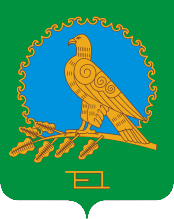           АДМИНИСТРАЦИЯСЕЛЬСКОГО ПОСЕЛЕНИЯТРУНТАИШЕВСКИЙ  СЕЛЬСОВЕТМУНИЦИПАЛЬНОГО РАЙОНААЛЬШЕЕВСКИЙ РАЙОНРЕСПУБЛИКИ БАШКОРТОСТАН(ТРУНТАИШЕВСКИЙ  СЕЛЬСОВЕТАЛЬШЕЕВСКОГО  РАЙОНАРЕСПУБЛИКИ БАШКОРТОСТАН)